NIAGARA FRONTIER TRANSIT METRO SYSTEM, INC.TRANSPORTATION DEPARTMENTNOTICE										April 17th, 2020RE:	Rule 4.21 Service Stops TO:	All OperatorsRule 4.21.2 “Except when a bus is fully loaded or is not in service, Operators must stop at all bus stops, or upon demand in areas where no stops are designed, when prospective passengers are present.”Your cooperation is expected and appreciated.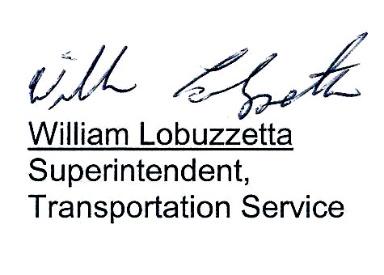 Post:		ImmediatelyRemove:	When NotifiedS:\Trans\Maria\notice\2020\April\Rule4.21